Master Your Maths-Week 23 Test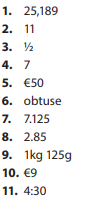 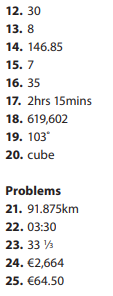 